Уважаемые родители(законные представители)!целях профилактики детского дорожного транспортного травматизма и обеспечения у детей формирования навыков и знаний по соблюдению Правил дорожного движения, просим Вас ознакомиться с данными памятками и поговорить об этом с Вашими детьми!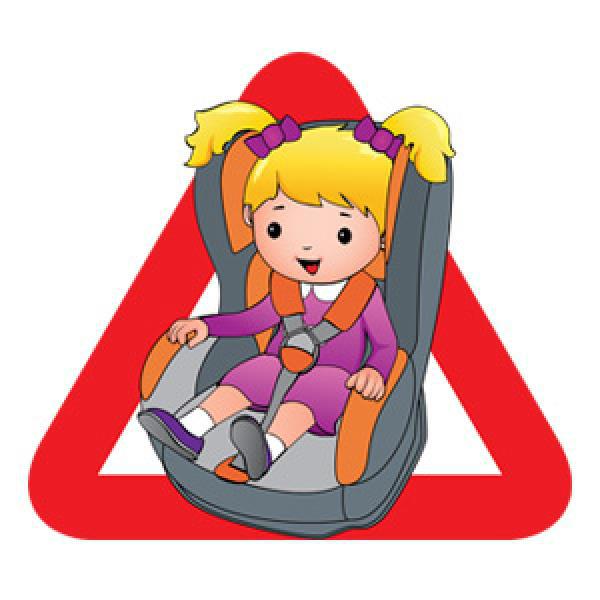 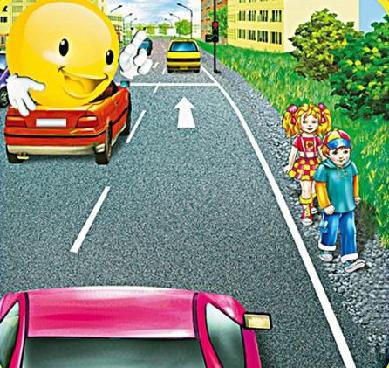 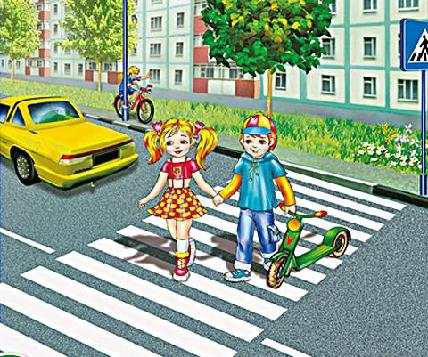 ПАМЯТКА ДЛЯ РОДИТЕЛЕЙПО ПРАВИЛАМ ДОРОЖНОГО ДВИЖЕНИЯНеобходимо учить детей не только соблюдать правила дорожного движения, но и с самого раннего возраста учить их наблюдать и ориентироваться. Необходимо учитывать, что основной способ формирования навыков поведения – наблюдение, подражание взрослым и, прежде всего родителям. Многие родители, не понимая этого, личным примером обучают детей неправильному поведению.Учите ребенка смотреть. У ребенка должен быть выработан твердый навык: прежде чем сделать первый шаг с тротуара, он поворачивает голову и осматривает дорогу во всех направлениях. Это должно быть доведено до автоматизма.Учите ребенка замечать машину. Иногда ребенок не замечает машину или мотоцикл издалека. Научите его всматриваться вдаль, быстро замечать машину.Учите ребенка оценивать скорость и направление будущего движения машины. Научите ребенка определять, какая машина едет прямо и какая готовится к повороту.Твердо усвойте сами и научите ребенка, что входить в любой вид транспорта и выходить из него можно только тогда, когда он стоит. Объясните ребенку, почему нельзя прыгать на ходу.Памятка для родителей по ПДД«Обучение детей наблюдательности на улице»Учите ребенка наблюдательности. Если у подъезда стоят транспортные средства или растут деревья, кусты, остановитесь, научите ребенка осматриваться по сторонам и определять: нет ли опасности приближающегося транспорта. Если у подъезда дома есть движение транспорта, обратите на это его внимание. Вместе с ним посмотрите: не приближается ли транспорт.Учите ребенка всматриваться вдаль, пропускать приближающийся транспорт.Помните, что ребенок обучается движению по улице, прежде всего на Вашем примере, приобретая собственный опыт!Памятка для родителей-водителей«Правила перевозки детей в автомобиле»Всегда пристегивайтесь ремнями безопасности и объясняйте ребенку, зачем это нужно делать. Если это правило автоматически выполняется вами, то оно будет способствовать формированию у ребенка привычки пристегиваться ремнем безопасности. Ремень безопасности для ребенка должен иметь адаптер по его росту (чтобы ремень не был на уровне шеи).Дети до 12 лет должны сидеть в специальном детском удерживающем устройстве (кресле) или занимать самые безопасные места в автомобиле: середину и правую часть заднего сиденья.Учите ребенка правильному выходу из автомобиля через правую дверь, которая находится со стороны тротуара.МАМЫ И ПАПЫ,БАБУШКИ И ДЕДУШКИ!Отнеситесь ответственно к нашим советам. Ведь от Вашей культуры поведения на улице, в общественном транспорте, от Вашего уважения и соблюдения правил дорожного движения зависит жизнь и здоровье Вашего ребенка!